
UNIWERSYTET KAZIMIERZA WIELKIEGO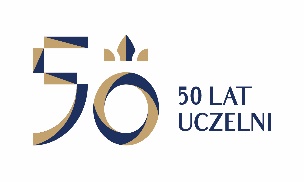 W BYDGOSZCZYul. Chodkiewicza 30, 85 – 064 Bydgoszcz, tel. 052 341 91 00 fax. 052 360 82 06NIP 5542647568 REGON 340057695www.ukw.edu.plUKW/DZP-281-D-82/2018					         Bydgoszcz, dn. 21.11. 2018 r.dot. postępowania prowadzonego w trybie przetargu nieograniczonego na: Dostawę sprzętu na wsparcie kształcenia studentów i doktorantów niepełnosprawnychODPOWIEDZI NA PYTANIA           Działając na podstawie art. 38 ust. 1 ustawy Prawo zamówień publicznych (Dz. U. z 2018 r. poz. 1986) Zamawiający przekazuje treść zapytań wraz z udzielonymi odpowiedziami w postępowaniu o udzielenie zamówienia publicznego na: Dostawę sprzętu na wsparcie kształcenia studentów i doktorantów niepełnosprawnych”:Pytanie 1W części 3 (sprzęt komputerowy)- urządzenie wielofunkcyjne (do formatu A3): podana specyfikacja naszym zdaniem odpowiada sprzętowy atramentowemu, nie laserowemu. Czy może być zastosowane urządzenie wielofunkcyjne atramentowe, spełniające podane wszystkie parametry?Odp. Zamawiający wymaga zaoferowania urządzenia wielofunkcyjnego atramentowego i  zmodyfikuje treść specyfikacji w tym zakresie.MODYFIKACJA TREŚCI SIWZ           Działając na podstawie art. 38 ust. 4 ustawy Prawo zamówień publicznych (Dz. U. z 2018 r. poz. 1986) Zamawiający dokonuje modyfikacji treści formularza cenowego dla części 3 zgodnie z udzieloną odpowiedzią.Zmodyfikowana SIWZ stanowi załącznik do niniejszego pisma.Kanclerz UKWmgr Renata MalakCzęść 3  Sprzęt komputerowy* Wykonawca jest zobowiązany:- w przypadku oferowania sprzętu o parametrach wskazanych przez Zamawiającego - do potwierdzenia tego zapisem „zgodnie z siwz” umieszczonym w kolumnie 2,- w przypadku oferowania rozwiązań równoważnych - do podania w kolumnie 2 dokładnego opisu zastosowanych rozwiązań równoważnych z uwzględnieniem wszystkich wymaganych w kolumnie 1 parametrów.......................................................................Podpis Wykonawcy/PełnomocnikaCharakterystyka (wymagania minimalne)*(1)Parametry oferowane (proszę wypełnić dokładnie niniejszy opis oraz podać producenta oraz typ/model oferowanego sprzętu)(2)Liczba szt.Cena jednostkowa nettoWartośćnetto%VATWartość bruttoLaptop1Producentnależy wskazać ->Typ/Modelnależy wskazać ->Parametry techniczneDo podstawowej pracy biurowejPamięć RAM: minimum 8 GBEkran:15.6” - matowyIlość portów USB 3 (w tym 1 port USB 3.0)Złącza A/V: HDMI, Wyjście słuchawkowe/wejście mikrofonoweNapęd DVDCzytnik kart SDSystem operacyjny Windows 10Dysk SSD 256GBoprogramowanie Microsoft Office program antywirusowytorba na laptop okres gwarancji: 24 miesiąceKomputer stacjonarny2Producentnależy wskazać ->Typ/Modelnależy wskazać ->Parametry techniczneProcesor wynik w PassMarku: 5700Pamięć RAM minimum 16 GB DDR4Napęd optyczny	DVD SuperMultiSystem operacyjny Windows 10 Professional Złącza	3x USB 3.0, 1x wyjście słuchawkowe/wejście mikrofonowe, 1x HDMIHDD 1 TB Dysk SSD 256 GBoprogramowanie Microsoft Office Program antywirusowyOkres gwarancji	minimum 24 miesiące Monitor2Producentnależy wskazać ->Typ/Modelnależy wskazać ->Parametry techniczneEkran	18,5’Rozdzielczość Full HDPodstawowe złącza	D-Sub (VGA),  HDMIMatryca IPSOkres gwarancji: minimum 24 miesiące Komputer  Mini PC1Producentnależy wskazać ->Typ/Modelnależy wskazać ->Parametry techniczneProcesor wynik w PassMarku: 3700Pamięć RAM 8 GB DDR3Dysk SSD 256 GBSystem operacyjny macOS High SierraRodzaj obudowy – UnibodyZłącza na panelu 1x HDMI (wyjście)  1x Mikrofonowe (wejście), 1x RJ-45, 1x Słuchawkowe (wyjście), 1x wejście czytnika kart, 2x Thunderbolt 2, 4x USB 3.0Łączność bezprzewodowa - Bluetooth 4.0  WiFi 802.11 b/g/n/acObsługiwane karty pamięci SDXCWbudowany głośnikGrafika Intel IrisPort HDMI obsługuje odtwarzanie dźwięku wielokanałowego Port Thunderbolt realizowany przez natywne wyjście Mini DisplayPort Odbiornik podczerwieniOkres gwarancji – minimum 12 miesięcy Urządzenie wielofunkcyjne (do formatu A4)1Producentnależy wskazać ->Typ/Modelnależy wskazać ->Parametry techniczneDrukarka laserowaTyp urządzenia	urządzenie wielofunkcyjne: drukowanie, skanowanie, kopiowanieFormat urządzenia A4Rodzaj wydruków wydruki kolorowe i monochromatyczneSzybkość druku ISO/IEC 24734	min. 10 str./min. dla wydruku monochromatycznego i 5 str./min dla wydruku kolorowegoRozdzielczość drukowania co najmniej 5760x1440 DPIRozdzielczość skanowania co najmniej 1.200 DPI x 2.400 DPIPrzyłącza USB, WiFi, Wi-Fi DirectObsługiwane formaty papieru A4, A6, A5, B5, 10 x 15 cm, 13 x 18 cm, 16:9, DL (koperta), Nr 10 (koperta), C6 (koperta), Letter, Użytkownika,Gramatura papieru 64 g/m² - 250 g/m²Standardowe podawanie papieru	co najmniej na 100 arkuszów w standardzieZużycie energii wg. normy ISO/IEC 24712	max. 12 W podczas kopiowania Obsługa systemów operacyjnych	Mac OS 10.10.x, Mac OS 10.7.x, Mac OS 10.8.x, Mac OS 10.9.x, Mac OS X 10.11.x, Mac OS X 10.6.8, Windows 10, Windows 7, Windows 8, Windows 8.1, Windows Vista, Windows XP, Wersja XP Professional x64Gwarancja minimum 2 lata on-siteDodatkowe tusze	w zestawie powinny być zaoferowane tusze o minimalnych wydajnościach:czarny - 12000 str. / kolory: 6000 str./kolorInne:Kabel Usb do podłączenia urządzeniaUrządzenie wielofunkcyjne (do formatu A3)1Producentnależy wskazać ->Typ/Modelnależy wskazać ->Parametry techniczneDrukarka atramentowaTyp urządzenia	urządzenie wielofunkcyjne: drukowanie, skanowanie, kopiowanie, faxFormat urządzenia A3+Rodzaj wydruków wydruki kolorowe i monochromatyczneCałkowity czas do momentu otrzymania pierwszej strony	wydruk czarno-biały i kolorowy: 6 sekund, Szybkość druku ISO/IEC 24734	min. 23 str./min. dla wydruku monochromatycznego i kolorowegoSzybkość druku ISO/IEC 24734 A3 min. 13 str./min. dla wydruku monochromatycznego i kolorowegoRozdzielczość drukowania 4.800 x 1.200 DPIMax obciążenie	do 72.000 lub więcej stron na miesiącSzybkość skanowania	co najmniej 24 ipm ( Monochromatyczne, Skanowanie jednostronne, 200 dpi, Automatyczny podajnik dokumentów ); co namniej 24 ipm ( Kolor, Skanowanie jednostronne, 200 dpi, Automatyczny podajnik dokumentów )Rozdzielczość skanowania co najmniej 1.200 DPI x 2.400 DPISzybkość kopiowania wg. ISO/IEC 24735 co najmniej 21 ipm dla mono i koloru *Simplex ADF 600 x 600 dpiPrzyłącza USB 3.0 Type B, Interfejs Ethernet (1000 Base-T/ 100-Base TX/ 10-Base-T), Bezprzewodowa sieć LAN IEEE 802.11a/b/g/n/ac, Wi-Fi Direct, Host USB, Near Field Communication (NFC), Złącze USB 2.0 typu A Obslugiwane formaty papieru A4, A5, A6, B5, C6 (koperta), C4 (koperta), Nr 10 (koperta), Letter, 10 x 15 cm, 13 x 18 cm, 20 x 25 cm, 16:9, Legal, A3, A3+Automatyczny podajnik dokumentów minimum na 50 StronyOdpowiednia gramatura papieru	64 g/m² - 300 g/m²Standardowe podawanie papieru	co najmniej na 800 arkuszów w standardzieMaksymalne podawanie papieru możliwość rozbudowy do dodatkowe podajniki do co najmniej 1800 arkuszówPodajnik na niestandardowe nośniki wymagany jest tylny podajnik na co najmniej 50 arkuszów (papier standardowy o gramatuszre 80g/m2)Zużycie energii wg. normy ISO/IEC 24712	max. 40 W podczas kopiowania Poziom hałasu wg. normy ISO 7779 6,8 B(A)Emulacje wymagane jest obsługa PCL5c, PCL6, PostScript 3, ESC/P-R, PDF 1.7Gwarancja minimum 2 lata on-siteDodatkowe tusze	w zestawie powinien być zaoferowany dodatkowy zestaw tuszów, poza tuszami startowymi, o minimalnych wydajnościach 7700 str./kolor i 10000 str. CzarnyInne: Kabel USB do podłączenia urządzeniaSUMA: SUMA: SUMA: SUMA: SUMA: 